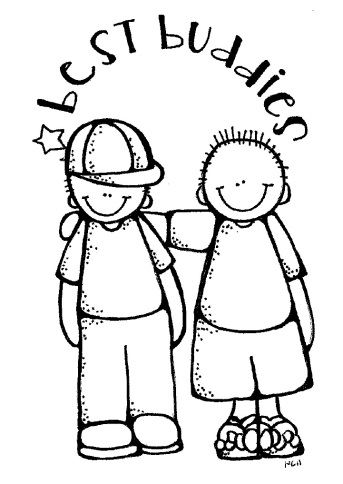 Моят приятел за четене е: 	____________________________Приказката, която прочетохме, е: _________________________________Нейн автор е: _________________________________________________Героите в книгата са:________________________________________________________________________________________________________От героите най – много ми харесва _________________, защото______________________________________________________________________Къде се развива историята:_______________________________________              Даваме на книгата:   Това, което най-много ни хареса, е: ____________________________________________________________________________________________________________________________________________________________________________________________________________________Ще препоръчаме приказката на:___________________________дата: _______________попълнил:___________________________________